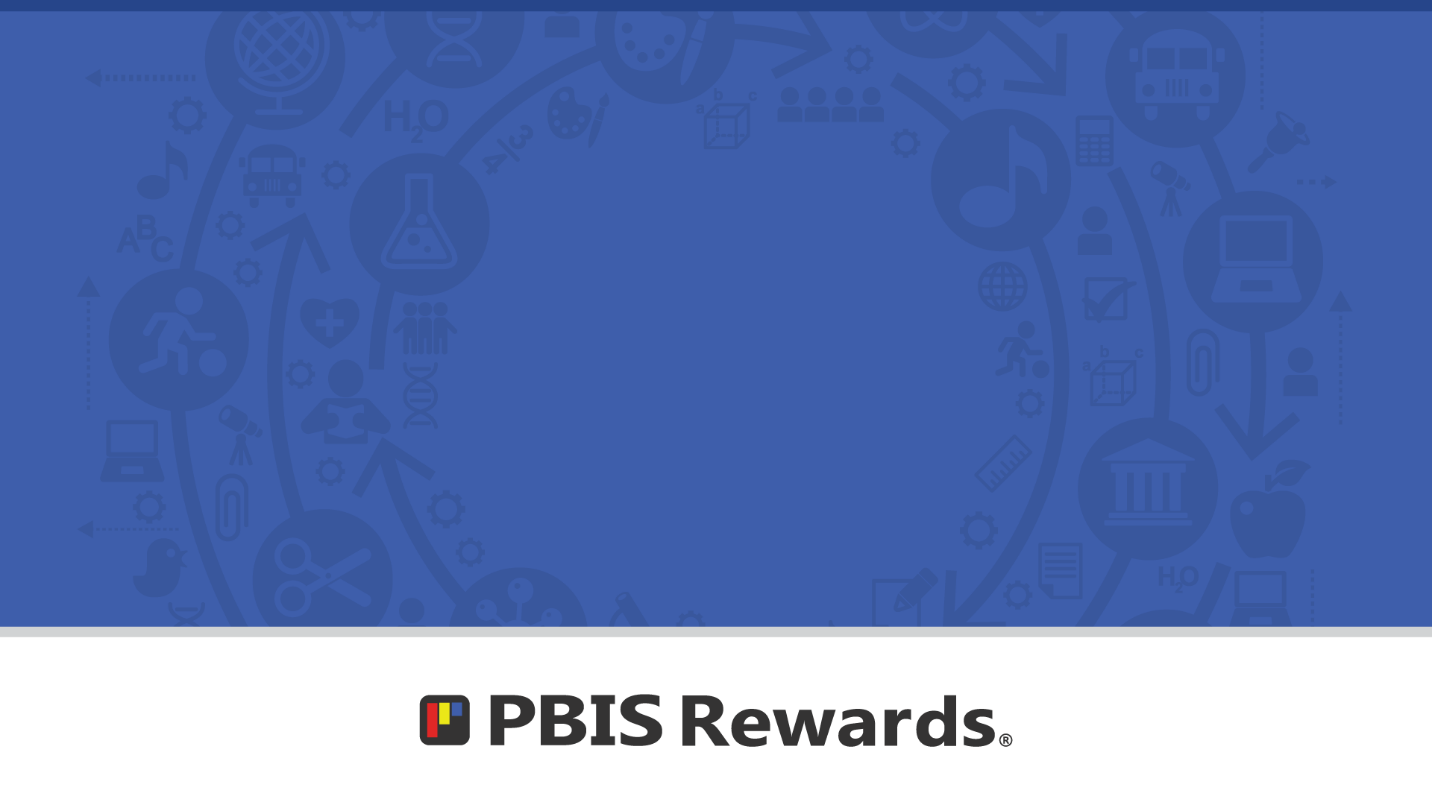 Redeem or Qualify Events:CarnivalCrazy Sock DayDress Up Day (Super hero, PJ’s, Princess, Book Character)Family NightField DayHat DayHoliday PartyMoviePainting PartyPBIS Olympic Games (each team/country is a different expectation)Pizza PartyPopcorn PartySchool DanceSnow Cone/Ice Cream PartySpecial Lunch (Sponsored by Chick-fil-A, McDonalds etc.)Student vs Teacher Game (volleyball, kickball, water balloon dodgeball, etc.)Stuffed Animal DayReward Events:Parent Meeting/Back to School NightSchool Sporting EventSafety TrainingAfter School TutoringCommunity Service ProjectsPerfect AttendanceHonor Roll